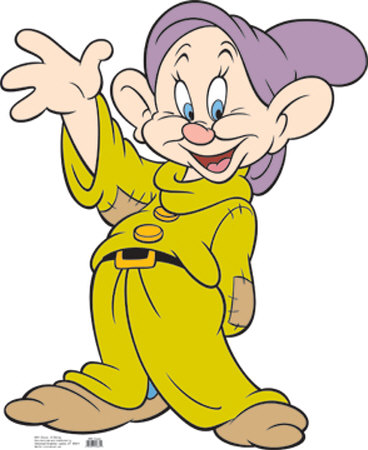 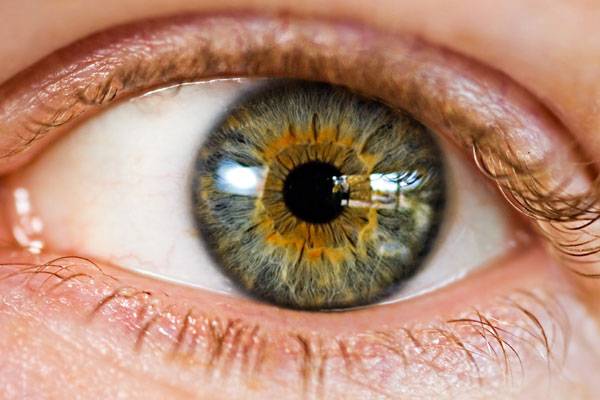 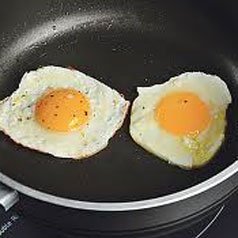 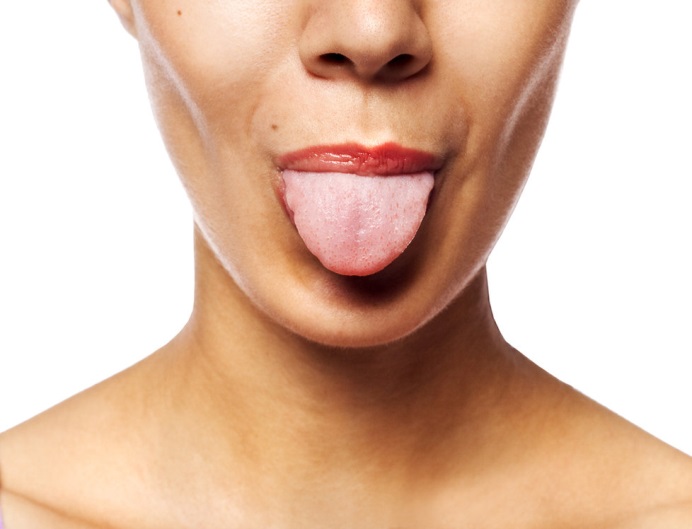 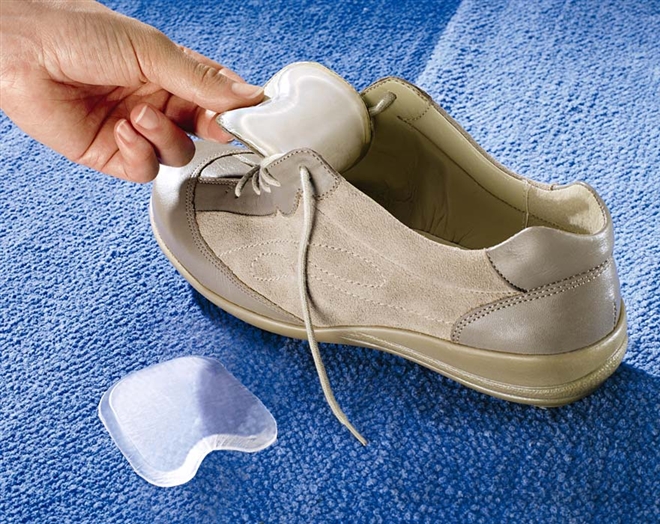 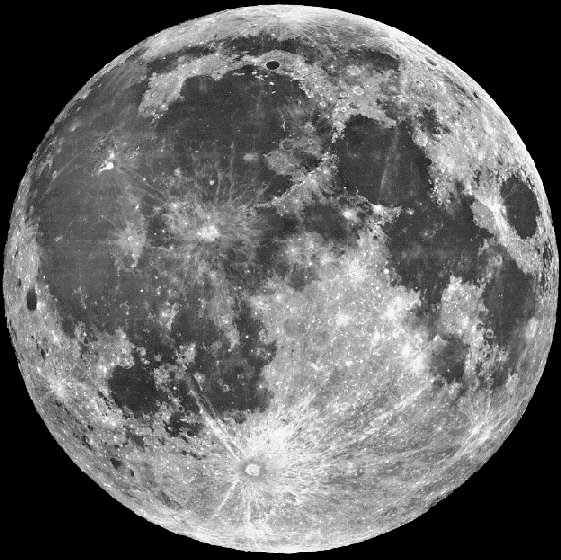 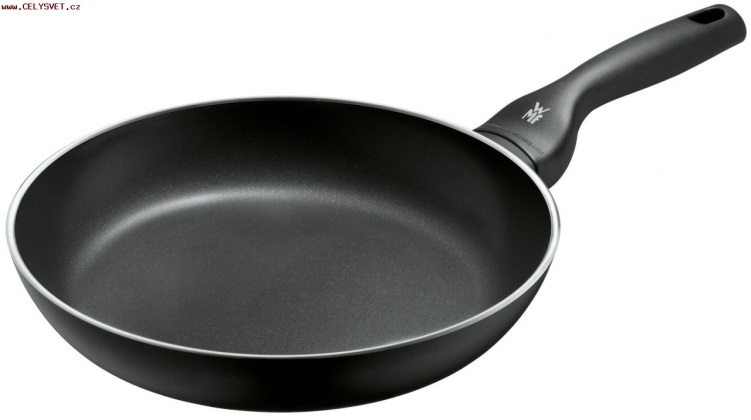 kolopesjazyktužkachlébměsícčajobrazkvětinalahevleskorunamíčokokoberecmyšzámekručičkaEvaštěněklíčekzubpapírnůžky